ĐỀ THI HỌC KÌ 2 LỚP 1 MÔN TOÁN SÁCH CHÂN TRỜI 2021ĐỀ SỐ 1I. Phần trắc nghiệm (3 điểm): Khoanh vào đáp án đặt trước câu trả lời đúng:Câu 1 (0,5 điểm): Số gồm 5 chục và 2 đơn vị được viết là:Câu 2 (0,5 điểm): Các số 73, 19, 42, 67 được sắp xếp theo thứ tự từ bé đến lớn là:Câu 3 (0,5 điểm): Số liền trước của số 63 là số:Câu 4 (0,5 điểm): Nhìn vào tờ lịch, hôm nay là ngày: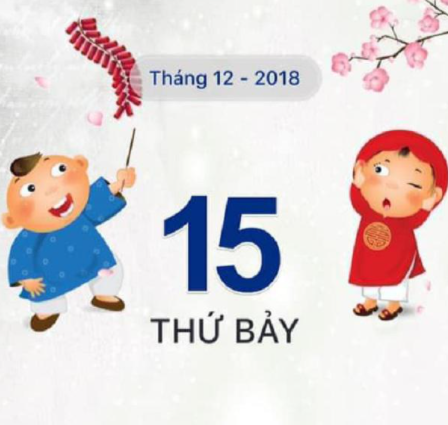 Câu 5 (0,5 điểm): Hình dưới đây có bao nhiêu hình tam giác?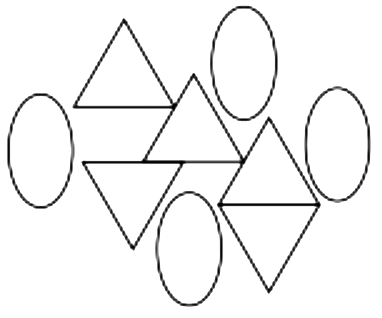 Câu 6 (0,5 điểm): Đồng hồ dưới đây chỉ: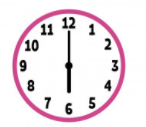 II. Phần tự luận (7 điểm)Bài 1 (3 điểm): a) Đặt tính rồi tính:b) Tính nhẩmc) Điền dấu <, >, = vào chỗ chấm:Bài 2 (1 điểm): Điền số thích hợp vào ô trống (theo mẫu):Bài 3 (1,5 điểm): b) Điền số thích hợp vào chỗ chấm: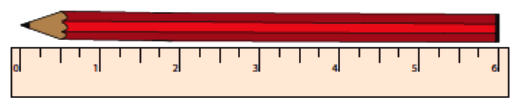 Bút chì có độ dài bằng ….cm.Bài 4 (1,5 điểm): Viết phép tính rồi nói câu trả lời:Lớp 1A có 22 bạn học sinh nam và 20 bạn học sinh nữ. Hỏi lớp 1A có bao nhiêu học sinh?ĐỀ SỐ 2I. Phần trắc nghiệm (3 điểm): Khoanh vào đáp án đặt trước câu trả lời đúng:Câu 1 (0,5 điểm): Số “bốn mươi ba” được viết là:Câu 2 (0,5 điểm): Trong các số 52, 34, 17, 2 số lớn nhất là số:Câu 3 (0,5 điểm): Số liền sau của số 29 là số:Câu 4 (0,5 điểm): Nhìn vào tờ lịch, hôm nay là ngày: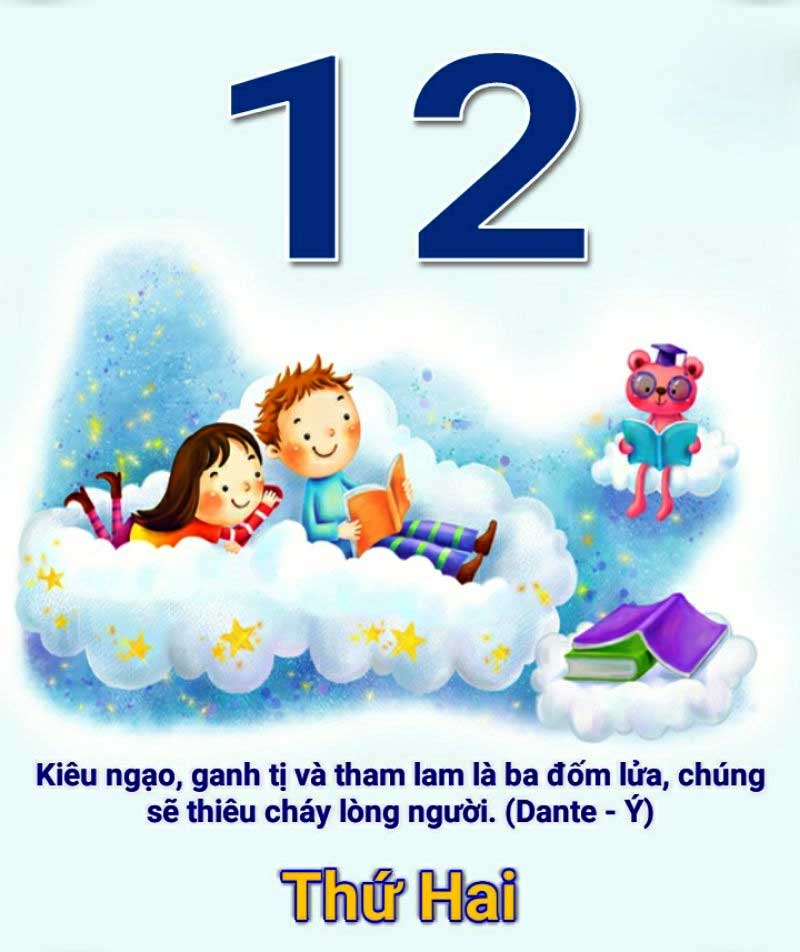 Câu 5 (0,5 điểm): Hình dưới đây có bao nhiêu hình tam giác?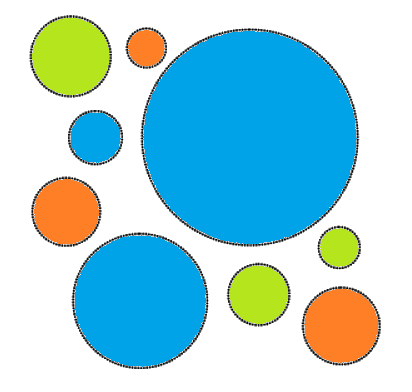 Câu 6 (0,5 điểm): Đồng hồ dưới đây chỉ: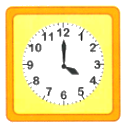 II. Phần tự luận (7 điểm)Bài 1 (3 điểm): a) Đặt tính rồi tính:b) Tính nhẩmc) Điền dấu <, >, = vào chỗ chấm:Bài 2 (1 điểm): Điền số thích hợp vào ô trống (theo mẫu):Bài 3 (1,5 điểm): b) Điền số thích hợp vào chỗ chấm: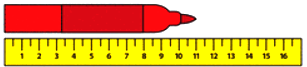 Bút dạ có độ dài bằng ….cm.Bài 4 (1,5 điểm): Viết phép tính rồi nói câu trả lời:Bạn Hoa có 10 quả táo. Bạn Hà có 15 quả táo. Hai bạn có tất cả bao nhiêu quả táo?ĐỀ SỐ 3I. Phần trắc nghiệm (5 điểm): Em hãy khoanh tròn vào chữ cái đặt trước kết quả đúng:Câu 1 (1 điểm): Số “sáu mươi tư” được viết là:Câu 2 (1 điểm): Trong các số 48, 19, 92, 59 số lớn nhất là số:Câu 3 (1 điểm): Đồng hồ dưới đây chỉ mấy giờ?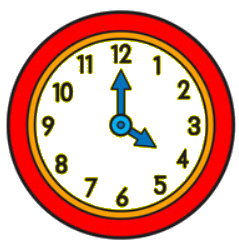 Câu 4 (1 điểm): Nếu thứ hai là ngày 12 thì thứ năm tuần đó là:Câu 5 (1 điểm): Độ dài của chiếc bút chì dưới đây theo đơn vị xăng-ti-mét là: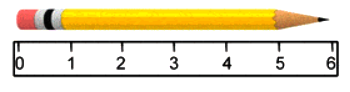 II. Phần tự luận (5 điểm)Câu 6 (1 điểm): Đặt tính rồi tính:Câu 7 (1 điểm): Sắp xếp các số 74, 14, 83, 25 theo thứ tự từ bé đến lớn.Câu 8 (1 điểm): Nối: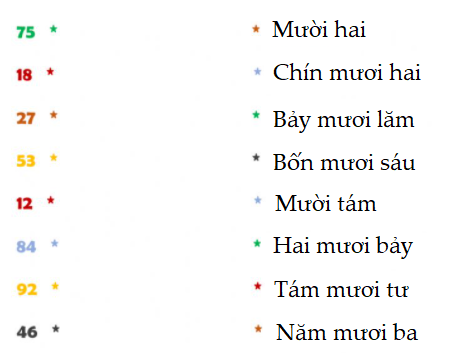 Câu 9 (1 điểm): Viết phép tính thích hợp và trả lời câu hỏi:Lan có 27 quả táo. Hùng có 22 quả táo. Hỏi hai bạn có tất cả bao nhiêu quả táo?Câu 10 (1 điểm): Điền số thích hợp vào chỗ chấm:Hình dưới đây có … hình tam giác.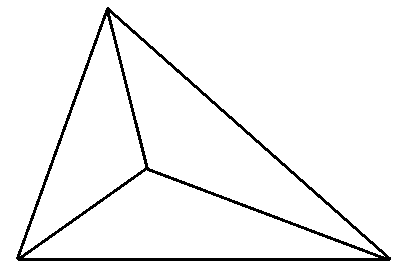 ĐỀ SỐ 4I. Phần trắc nghiệm (3 điểm): Khoanh vào đáp án đặt trước câu trả lời đúng:Câu 1 (0,5 điểm): Số bé nhất có hai chữ số là số:Câu 2 (0,5 điểm): Sắp xếp các số 48, 13, 99, 28 theo thứ tự từ lớn đến bé được:Câu 3 (0,5 điểm): Số “chín mươi hai” được viết là:Câu 4 (0,5 điểm): Nhìn vào tờ lịch, hôm nay là ngày: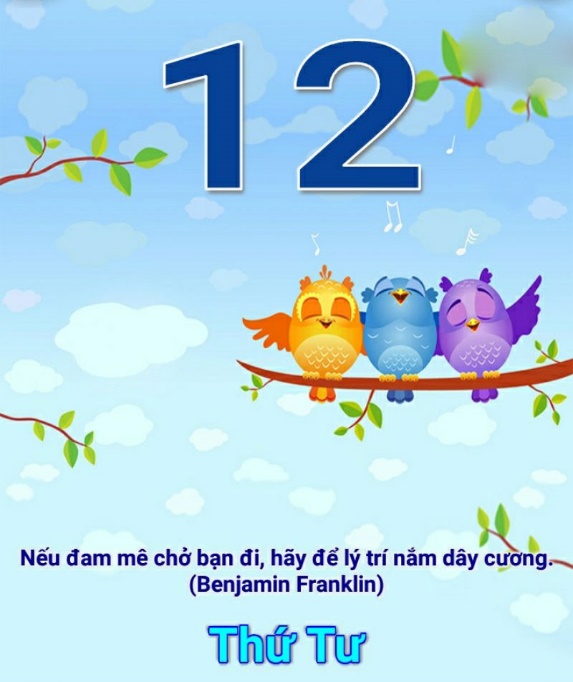 Câu 5 (0,5 điểm): Hình dưới đây có bao nhiêu hình hộp chữ nhật?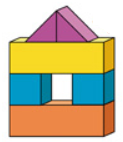 Câu 6 (0,5 điểm): Đồng hồ dưới đây chỉ: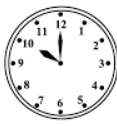 II. Phần tự luận (7 điểm)Bài 1 (3 điểm): a) Đặt tính rồi tính:b) Tính nhẩmc) Điền dấu <, >, = vào chỗ chấm:Bài 2 (1 điểm): Điền số thích hợp vào chỗ chấm:+ Số 12 gồm … chục và ….đơn vị.+ Số ….gồm 3 chục và 5 đơn vị.+ Số …là số bé nhất có hai chữ số.+ Số …là số liền trước của số 67.Bài 3 (1,5 điểm): Điền số thích hợp vào chỗ chấm:b) Sợi dây dài …cm: 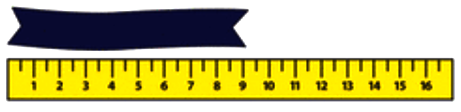 Bài 4 (1,5 điểm): Viết phép tính rồi nói câu trả lời:Đoạn dây thứ nhất dài 25cm. Đoạn dây thứ hai dài 33cm. Hai đoạn dây dài tất cả bao nhiêu xăng-ti-mét?ĐỀ SỐ 5I. Phần trắc nghiệm (3 điểm): Khoanh vào đáp án đặt trước câu trả lời đúng:Câu 1 (0,5 điểm): Số 83 được đọc là:Câu 2 (0,5 điểm): Sắp xếp các số 74, 27, 84, 11 theo thứ tự từ bé đến lớn được:Câu 3 (0,5 điểm): Số liền sau của số 63 là số:Câu 4 (0,5 điểm): Nhìn vào tờ lịch, hôm nay là ngày: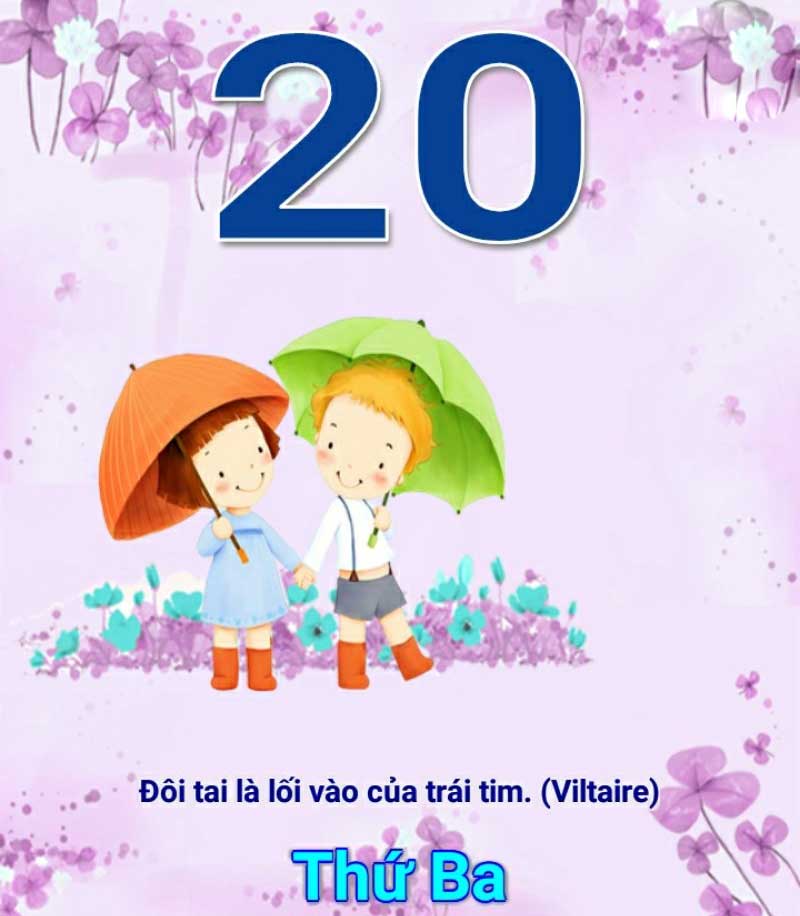 Câu 5 (0,5 điểm): Hình dưới đây có bao nhiêu hình lập phương?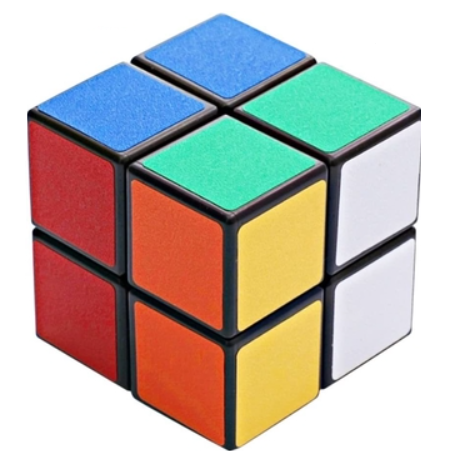 Câu 6 (0,5 điểm): Đồng hồ dưới đây chỉ: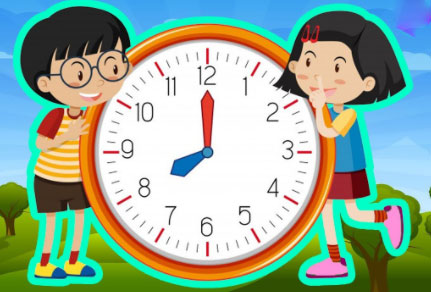 II. Phần tự luận (7 điểm)Bài 1 (3 điểm): a) Đặt tính rồi tính:b) Tính nhẩmc) Điền dấu <, >, = vào chỗ chấm:Bài 2 (1 điểm): Điền số thích hợp vào chỗ chấm:+ Số 33 gồm … chục và ….đơn vị.+ Số ….gồm 7 chục và 2 đơn vị.+ Số 65 là số liền sau của số ….+ Số …là số liền trước của số 21.Bài 3 (1,5 điểm): Điền số thích hợp vào chỗ chấm:Bài 4 (1,5 điểm): Viết phép tính rồi nói câu trả lời:Mẹ có 48 quả táo. Mẹ cho Lan 15 quả táo. Hỏi mẹ còn lại bao nhiêu quả táo?ĐÁP ÁN ĐỀ THI HỌC KÌ 2 LỚP 1 MÔN TOÁN SÁCH CHÂN TRỜI 2021ĐÁP ÁN ĐỀ 1I. Phần trắc nghiệmII. Phần tự luậnBài 1: a) Học sinh tự đặt phép tính rồi tínhb) c) Bài 2: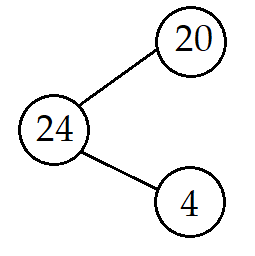 Bài 3 (1,5 điểm): a) Hình bên có 8 hình tròn, 1 hình tam giác.b) Bút chì có độ dài bằng 6cm.Bài 4:Phép tính: 22 + 20 = 42Trả lời: Lớp 1A có 42 học sinh.ĐÁP ÁN ĐỀ 2I. Phần trắc nghiệmII. Phần tự luậnBài 1: a) Học sinh tự đặt phép tính rồi tính:b) Tính nhẩm:c) Bài 2:Bài 3:a) Hình bên có 5 hình tròn, 3 hình tam giác và 19 hình vuôngb) Bút chì có độ dài bằng 11cm.Bài 4:Phép tính: 10 + 15 = 25.Trả lời: Hai bạn có tất cả 25 quả táo.ĐÁP ÁN ĐỀ 3I. Phần trắc nghiệmII. Phần tự luận Câu 6: Học sinh tự đặt phép tính rồi tínhCâu 7:Sắp xếp: 14, 25, 83, 74Câu 8: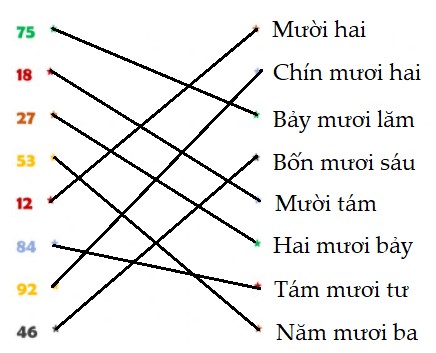 Câu 9:Phép tính: 27 + 22 = 49 Trả lời: Hai bạn có tất cả 49 quả táo.Câu 10: Hình dưới đây có 4 hình tam giác.ĐÁP ÁN ĐỀ 4I. Phần trắc nghiệmII. Phần tự luậnBài 1 (3 điểm): a) Học sinh tự đặt phép tính rồi tính:b) c) Bài 2:+ Số 12 gồm 1 chục và 2 đơn vị.+ Số 35 gồm 3 chục và 5 đơn vị.+ Số 10 là số bé nhất có hai chữ số.+ Số 66 là số liền trước của số 67.Bài 3:a) Hình bên có 23 hình tam giác.b) Sợi dây dài 9cm.Bài 4:Phép tính: 25 + 33 = 58.Trả lời: Hai đoạn dây dài tất cả 58cm.ĐÁP ÁN ĐỀ 5I. Phần trắc nghiệmII. Phần tự luậnBài 1:a) Học sinh tự đặt phép tính rồi tính:b) c) Bài 2:+ Số 33 gồm 3 chục và 3 đơn vị.+ Số 72 gồm 7 chục và 2 đơn vị.+ Số 65 là số liền sau của số 64.+ Số 20 là số liền trước của số 21.Bài 3: Hình bên có 21 hình tròn.Bài 4:Phép tính: 48 – 15 = 33Trả lời: Mẹ còn lại 33 quả táo.A. 20B. 50C. 25D. 52A. 73, 19, 42, 67B. 19, 42, 67, 73C. 73, 67, 42, 19D. 19, 67, 42, 73A. 62B. 61C. 60D. 59A. Thứ bảy, ngày 12B. Thứ hai, ngày 15C. Thứ bảy, ngày 16D. Thứ bảy, ngày 15A. 5 hìnhB. 6 hìnhC. 3 hìnhD. 4 hìnhA. 5 giờB. 7 giờC. 6 giờD. 12 giờ24 + 13 57 – 43 10 + 10 – 10 = 80 – 40 – 20 = 37 …. 5345 …. 22 70 – 20 … 50 Mẫu: 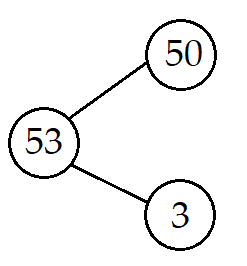 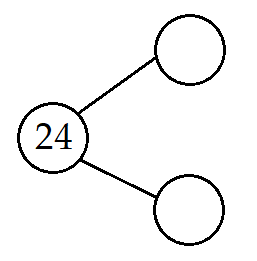 a) Hình bên có:…..hình tròn…..hình tam giác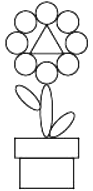 A. 43B. 40C. 3D. 34A. 2B. 52C. 34D. 17A. 33B. 32C. 31D. 30A. Thứ tư, ngày 12B. Thứ hai, ngày 12C. Thứ bảy, ngày 15D. Thứ hai, ngày 15A. 7 hìnhB. 8 hìnhC. 9 hìnhD. 10 hìnhA. 5 giờB. 11 giờC. 4 giờD. 12 giờ62 + 14 39 – 27 20 + 20 + 10 = 70 – 30 + 40 = 23 …. 1642 … 5834 + 15 … 49Mẫu: 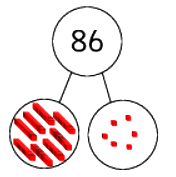 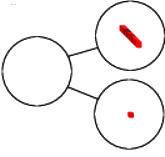 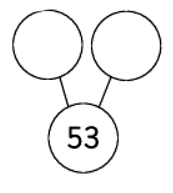 a) Hình bên có:…..hình tròn…..hình tam giác…..hình vuông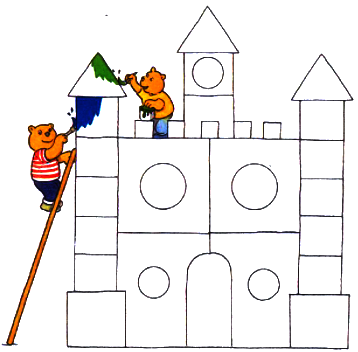 A. 64B. 46C. 60D. 40A. 48B. 19C. 92D. 59A. 6 giờB. 5 giờC. 4 giờD. 3 giờA. Ngày 15B. Ngày 16C. Ngày 17D. Ngày 18A. 6cmB. 5cmC. 4cmD. 3cm26 + 1 17 – 5 45 + 12 98 – 57 A. 12B. 11C. 10D. 9A. 13, 28, 48, 99B. 99, 48, 28, 13C. 13, 48, 28, 99D. 99, 48, 13, 28A. 92B. 2C. 9D. 90A. Thứ tư, ngày 12B. Thứ bảy, ngày 12C. Thứ bảy, ngày 15D. Thứ tư, ngày 26A. 1 hìnhB. 2 hìnhC. 3 hìnhD. 4 hìnhA. 9 giờB. 10 giờC. 11 giờD. 12 giờ17 + 40  38 – 26 10 + 20 + 30 =  90 – 40 – 30 =  23 … 23 56 + 10 …. 65 78 … 90 – 10 a) Hình bên có:…..hình tam giác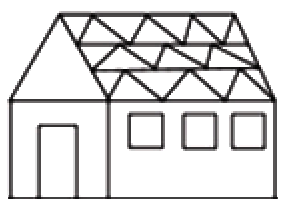 A. Tám baB. Tám mươi baC. Tám và baD. Tám mươi ba đơn vịA. 84, 74, 27, 11B. 11, 27, 74, 84C. 11, 27, 84, 74D. 27, 11, 74, 84A. 68B. 66C. 64D. 62A. 18B. 19C. 20D. 21A. 10 hìnhB. 9 hìnhC. 8 hìnhD. 7 hìnhA. 8 giờB. 9 giờC. 10 giờD. 12 giờ23 + 1578 – 25 1 + 1 + 1 + 7 =   10 – 2 – 5 – 3 =   46 … 47 34 … 2420 + 10 … 60 – 30 Hình bên có:…..hình tròn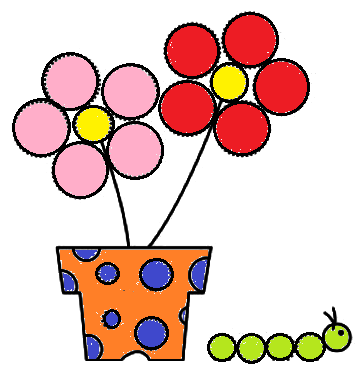 Câu 1Câu 2Câu 3Câu 4Câu 5Câu 6DBADAC24 + 13 = 3757 – 43 = 1410 + 10 – 10 = 1080 – 40 – 20 = 2037 < 5345 > 22 70 – 20 = 50 Câu 1Câu 2Câu 3Câu 4Câu 5Câu 6ABDBCC62 + 14 = 7639 – 27 = 1220 + 20 + 10 = 5070 – 30 + 40 = 8023 > 1642 < 5834 + 15 < 49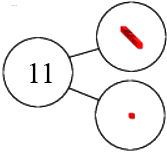 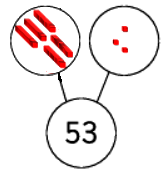 Câu 1Câu 2Câu 3Câu 4Câu 5ACDAA26 + 1 = 2717 – 5 = 1245 + 12 = 5798 – 57 = 41Câu 1Câu 2Câu 3Câu 4Câu 5Câu 6CBAABB17 + 40 = 5738 – 26 = 1210 + 20 + 30 = 6090 – 40 – 30 = 2023 = 23 56 + 10 > 65 78 < 90 – 10 Câu 1Câu 2Câu 3Câu 4Câu 5Câu 6BBCACA23 + 15 = 3878 – 25 = 531 + 1 + 1 + 7 =  1010 – 2 – 5 – 3 = 046 < 47 34 > 2420 + 10 = 60 – 30 